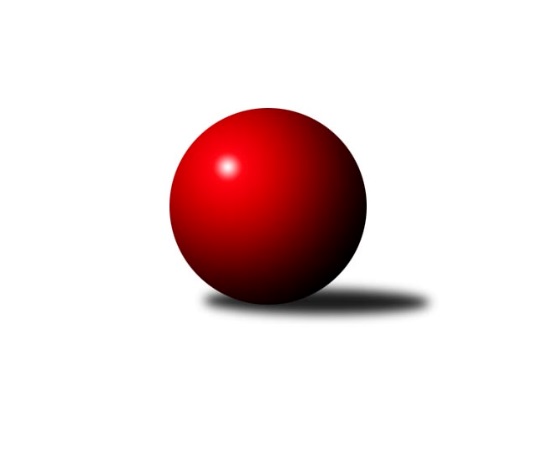 Č.19Ročník 2018/2019	20.5.2024 Krajský přebor Vysočina 2018/2019Statistika 19. kolaTabulka družstev:		družstvo	záp	výh	rem	proh	skore	sety	průměr	body	plné	dorážka	chyby	1.	TJ Sokol Cetoraz	19	13	2	4	97.5 : 54.5 	(126.0 : 102.0)	2516	28	1755	762	41.1	2.	TJ Třebíč C	19	14	0	5	92.0 : 60.0 	(118.5 : 109.5)	2566	28	1761	804	34.1	3.	TJ Nové Město na Moravě A	19	13	1	5	95.0 : 57.0 	(134.5 : 93.5)	2487	27	1722	765	32.3	4.	TJ Spartak Pelhřimov B	19	12	0	7	91.0 : 61.0 	(123.5 : 104.5)	2569	24	1776	794	30.8	5.	KK Slavoj Žirovnice B	19	10	1	8	88.0 : 64.0 	(127.5 : 100.5)	2550	21	1759	791	33.2	6.	TJ Spartak Pelhřimov G	19	10	1	8	84.0 : 68.0 	(125.5 : 102.5)	2493	21	1746	747	39.3	7.	TJ Třebíč B	19	10	0	9	77.5 : 74.5 	(114.0 : 114.0)	2497	20	1746	751	38.3	8.	TJ Sl. Kamenice nad Lipou B	19	7	3	9	75.0 : 77.0 	(117.0 : 111.0)	2491	17	1724	767	40.7	9.	TJ Nové Město na Moravě B	19	7	1	11	66.5 : 85.5 	(109.5 : 118.5)	2490	15	1730	760	37.2	10.	TJ BOPO Třebíč B	19	6	1	12	61.5 : 90.5 	(107.5 : 120.5)	2517	13	1738	779	45.4	11.	KK Jihlava C	19	5	1	13	50.0 : 102.0 	(87.5 : 140.5)	2413	11	1690	723	47.1	12.	TJ Start Jihlava B	19	1	1	17	34.0 : 118.0 	(77.0 : 151.0)	2371	3	1687	683	58.4Tabulka doma:		družstvo	záp	výh	rem	proh	skore	sety	průměr	body	maximum	minimum	1.	TJ Sokol Cetoraz	10	9	0	1	59.5 : 20.5 	(72.0 : 48.0)	2417	18	2563	2334	2.	TJ Nové Město na Moravě A	9	8	1	0	53.5 : 18.5 	(74.5 : 33.5)	2616	17	2736	2528	3.	TJ Třebíč C	9	8	0	1	52.5 : 19.5 	(66.0 : 42.0)	2648	16	2687	2619	4.	KK Slavoj Žirovnice B	10	8	0	2	59.0 : 21.0 	(76.0 : 44.0)	2562	16	2667	2472	5.	TJ Spartak Pelhřimov G	10	8	0	2	56.0 : 24.0 	(75.0 : 45.0)	2640	16	2738	2535	6.	TJ Třebíč B	9	7	0	2	47.5 : 24.5 	(65.5 : 42.5)	2661	14	2788	2552	7.	TJ Spartak Pelhřimov B	10	7	0	3	53.0 : 27.0 	(65.5 : 54.5)	2589	14	2685	2542	8.	TJ Nové Město na Moravě B	10	6	1	3	45.0 : 35.0 	(69.5 : 50.5)	2544	13	2620	2480	9.	TJ BOPO Třebíč B	9	5	0	4	36.5 : 35.5 	(59.0 : 49.0)	2425	10	2523	2343	10.	TJ Sl. Kamenice nad Lipou B	9	3	3	3	39.0 : 33.0 	(58.0 : 50.0)	2614	9	2697	2517	11.	KK Jihlava C	10	3	1	6	30.0 : 50.0 	(47.0 : 73.0)	2521	7	2639	2415	12.	TJ Start Jihlava B	9	0	0	9	16.0 : 56.0 	(38.5 : 69.5)	2318	0	2386	2232Tabulka venku:		družstvo	záp	výh	rem	proh	skore	sety	průměr	body	maximum	minimum	1.	TJ Třebíč C	10	6	0	4	39.5 : 40.5 	(52.5 : 67.5)	2563	12	2752	2400	2.	TJ Spartak Pelhřimov B	9	5	0	4	38.0 : 34.0 	(58.0 : 50.0)	2567	10	2746	2408	3.	TJ Sokol Cetoraz	9	4	2	3	38.0 : 34.0 	(54.0 : 54.0)	2529	10	2583	2464	4.	TJ Nové Město na Moravě A	10	5	0	5	41.5 : 38.5 	(60.0 : 60.0)	2482	10	2683	2248	5.	TJ Sl. Kamenice nad Lipou B	10	4	0	6	36.0 : 44.0 	(59.0 : 61.0)	2476	8	2607	2320	6.	TJ Třebíč B	10	3	0	7	30.0 : 50.0 	(48.5 : 71.5)	2489	6	2595	2390	7.	KK Slavoj Žirovnice B	9	2	1	6	29.0 : 43.0 	(51.5 : 56.5)	2548	5	2673	2373	8.	TJ Spartak Pelhřimov G	9	2	1	6	28.0 : 44.0 	(50.5 : 57.5)	2479	5	2602	2295	9.	KK Jihlava C	9	2	0	7	20.0 : 52.0 	(40.5 : 67.5)	2398	4	2585	2153	10.	TJ BOPO Třebíč B	10	1	1	8	25.0 : 55.0 	(48.5 : 71.5)	2530	3	2644	2471	11.	TJ Start Jihlava B	10	1	1	8	18.0 : 62.0 	(38.5 : 81.5)	2378	3	2509	2187	12.	TJ Nové Město na Moravě B	9	1	0	8	21.5 : 50.5 	(40.0 : 68.0)	2491	2	2553	2367Tabulka podzimní části:		družstvo	záp	výh	rem	proh	skore	sety	průměr	body	doma	venku	1.	TJ Třebíč C	11	9	0	2	58.5 : 29.5 	(74.5 : 57.5)	2563	18 	6 	0 	0 	3 	0 	2	2.	TJ Sokol Cetoraz	11	8	0	3	56.0 : 32.0 	(70.5 : 61.5)	2500	16 	6 	0 	0 	2 	0 	3	3.	TJ Spartak Pelhřimov B	11	8	0	3	55.0 : 33.0 	(74.0 : 58.0)	2598	16 	4 	0 	2 	4 	0 	1	4.	TJ Nové Město na Moravě A	11	7	1	3	55.0 : 33.0 	(77.0 : 55.0)	2512	15 	6 	1 	0 	1 	0 	3	5.	TJ Spartak Pelhřimov G	11	7	1	3	51.0 : 37.0 	(73.0 : 59.0)	2492	15 	7 	0 	0 	0 	1 	3	6.	KK Slavoj Žirovnice B	11	6	0	5	47.0 : 41.0 	(71.0 : 61.0)	2556	12 	4 	0 	1 	2 	0 	4	7.	TJ Třebíč B	11	5	0	6	44.0 : 44.0 	(67.0 : 65.0)	2517	10 	5 	0 	2 	0 	0 	4	8.	TJ Sl. Kamenice nad Lipou B	11	5	0	6	43.0 : 45.0 	(69.0 : 63.0)	2501	10 	1 	0 	0 	4 	0 	6	9.	TJ BOPO Třebíč B	11	4	0	7	37.5 : 50.5 	(62.5 : 69.5)	2500	8 	4 	0 	2 	0 	0 	5	10.	KK Jihlava C	11	3	0	8	27.0 : 61.0 	(45.0 : 87.0)	2398	6 	2 	0 	3 	1 	0 	5	11.	TJ Nové Město na Moravě B	11	2	1	8	32.0 : 56.0 	(60.0 : 72.0)	2478	5 	2 	1 	2 	0 	0 	6	12.	TJ Start Jihlava B	11	0	1	10	22.0 : 66.0 	(48.5 : 83.5)	2366	1 	0 	0 	5 	0 	1 	5Tabulka jarní části:		družstvo	záp	výh	rem	proh	skore	sety	průměr	body	doma	venku	1.	TJ Sokol Cetoraz	8	5	2	1	41.5 : 22.5 	(55.5 : 40.5)	2529	12 	3 	0 	1 	2 	2 	0 	2.	TJ Nové Město na Moravě A	8	6	0	2	40.0 : 24.0 	(57.5 : 38.5)	2512	12 	2 	0 	0 	4 	0 	2 	3.	TJ Nové Město na Moravě B	8	5	0	3	34.5 : 29.5 	(49.5 : 46.5)	2531	10 	4 	0 	1 	1 	0 	2 	4.	TJ Třebíč B	8	5	0	3	33.5 : 30.5 	(47.0 : 49.0)	2505	10 	2 	0 	0 	3 	0 	3 	5.	TJ Třebíč C	8	5	0	3	33.5 : 30.5 	(44.0 : 52.0)	2593	10 	2 	0 	1 	3 	0 	2 	6.	KK Slavoj Žirovnice B	8	4	1	3	41.0 : 23.0 	(56.5 : 39.5)	2557	9 	4 	0 	1 	0 	1 	2 	7.	TJ Spartak Pelhřimov B	8	4	0	4	36.0 : 28.0 	(49.5 : 46.5)	2576	8 	3 	0 	1 	1 	0 	3 	8.	TJ Sl. Kamenice nad Lipou B	8	2	3	3	32.0 : 32.0 	(48.0 : 48.0)	2604	7 	2 	3 	3 	0 	0 	0 	9.	TJ Spartak Pelhřimov G	8	3	0	5	33.0 : 31.0 	(52.5 : 43.5)	2515	6 	1 	0 	2 	2 	0 	3 	10.	TJ BOPO Třebíč B	8	2	1	5	24.0 : 40.0 	(45.0 : 51.0)	2518	5 	1 	0 	2 	1 	1 	3 	11.	KK Jihlava C	8	2	1	5	23.0 : 41.0 	(42.5 : 53.5)	2511	5 	1 	1 	3 	1 	0 	2 	12.	TJ Start Jihlava B	8	1	0	7	12.0 : 52.0 	(28.5 : 67.5)	2400	2 	0 	0 	4 	1 	0 	3 Zisk bodů pro družstvo:		jméno hráče	družstvo	body	zápasy	v %	dílčí body	sety	v %	1.	Jaroslav Lhotka 	TJ Sokol Cetoraz  	15	/	18	(83%)	23	/	36	(64%)	2.	Pavel Škoda 	TJ Nové Město na Moravě A 	14.5	/	18	(81%)	29.5	/	36	(82%)	3.	Zdeněk Topinka 	TJ Nové Město na Moravě A 	14	/	17	(82%)	22.5	/	34	(66%)	4.	Jiří Šindelář 	TJ Sl. Kamenice nad Lipou B 	13	/	16	(81%)	22	/	32	(69%)	5.	Jaroslav Kasáček 	TJ Třebíč C 	13	/	17	(76%)	22	/	34	(65%)	6.	Michal Miko 	TJ Nové Město na Moravě A 	13	/	19	(68%)	20.5	/	38	(54%)	7.	František Novotný 	TJ Sokol Cetoraz  	12.5	/	17	(74%)	20.5	/	34	(60%)	8.	Jaroslav Tenkl 	TJ Třebíč B 	12	/	17	(71%)	22.5	/	34	(66%)	9.	Jaroslav Benda 	TJ Spartak Pelhřimov B 	12	/	17	(71%)	22.5	/	34	(66%)	10.	Václav Novotný 	TJ Spartak Pelhřimov B 	12	/	18	(67%)	22	/	36	(61%)	11.	Vladimír Kantor 	TJ Třebíč C 	12	/	19	(63%)	20	/	38	(53%)	12.	Josef Fučík 	TJ Spartak Pelhřimov B 	11	/	17	(65%)	19	/	34	(56%)	13.	Zdeněk Januška 	KK Slavoj Žirovnice B 	11	/	17	(65%)	15.5	/	34	(46%)	14.	Lukáš Toman 	TJ Třebíč B 	11	/	18	(61%)	22	/	36	(61%)	15.	Karel Hlisnikovský 	TJ Nové Město na Moravě A 	11	/	18	(61%)	20	/	36	(56%)	16.	Tomáš Váňa 	KK Slavoj Žirovnice B 	11	/	19	(58%)	24.5	/	38	(64%)	17.	Petr Hlisnikovský 	TJ Nové Město na Moravě B 	11	/	19	(58%)	23.5	/	38	(62%)	18.	Libor Linhart 	TJ Spartak Pelhřimov G 	11	/	19	(58%)	23	/	38	(61%)	19.	Anna Kuběnová 	TJ Nové Město na Moravě B 	11	/	19	(58%)	23	/	38	(61%)	20.	Daniel Bašta 	KK Slavoj Žirovnice B 	11	/	19	(58%)	22.5	/	38	(59%)	21.	Vladimír Berka 	TJ Sokol Cetoraz  	10.5	/	16	(66%)	19.5	/	32	(61%)	22.	Radek Čejka 	TJ Sokol Cetoraz  	10.5	/	18	(58%)	20	/	36	(56%)	23.	Pavel Kohout 	TJ Třebíč B 	10	/	13	(77%)	12.5	/	26	(48%)	24.	Milan Kocanda 	TJ Nové Město na Moravě B 	10	/	14	(71%)	18	/	28	(64%)	25.	Lukáš Melichar 	TJ Spartak Pelhřimov G 	10	/	16	(63%)	21.5	/	32	(67%)	26.	Miroslav Votápek 	TJ Sl. Kamenice nad Lipou B 	10	/	17	(59%)	20.5	/	34	(60%)	27.	Bohumil Nentvich 	TJ Spartak Pelhřimov B 	10	/	17	(59%)	18.5	/	34	(54%)	28.	Jiří Loučka 	TJ Nové Město na Moravě A 	10	/	18	(56%)	22	/	36	(61%)	29.	Marcel Berka 	TJ Sokol Cetoraz  	10	/	18	(56%)	20.5	/	36	(57%)	30.	Lukáš Pitrák 	TJ Spartak Pelhřimov G 	10	/	19	(53%)	19	/	38	(50%)	31.	Daniel Malý 	TJ BOPO Třebíč B 	9.5	/	17	(56%)	21.5	/	34	(63%)	32.	Pavel Švec 	TJ BOPO Třebíč B 	9	/	16	(56%)	18	/	32	(56%)	33.	Jiří Čamra 	TJ Spartak Pelhřimov G 	9	/	17	(53%)	19	/	34	(56%)	34.	Milan Gregorovič 	TJ BOPO Třebíč B 	9	/	18	(50%)	16	/	36	(44%)	35.	Petr Zeman 	TJ BOPO Třebíč B 	9	/	19	(47%)	20.5	/	38	(54%)	36.	Vilém Ryšavý 	KK Slavoj Žirovnice B 	8	/	8	(100%)	9	/	16	(56%)	37.	Michal Baudyš 	TJ Spartak Pelhřimov G 	8	/	9	(89%)	16	/	18	(89%)	38.	Karel Slimáček 	KK Jihlava C 	8	/	10	(80%)	13	/	20	(65%)	39.	Vendula Pospíchalová 	TJ Start Jihlava B 	8	/	11	(73%)	14	/	22	(64%)	40.	Jan Hruška 	TJ Spartak Pelhřimov G 	8	/	12	(67%)	15	/	24	(63%)	41.	Miroslava Matejková 	TJ Spartak Pelhřimov B 	8	/	12	(67%)	14	/	24	(58%)	42.	František Jakoubek 	KK Slavoj Žirovnice B 	8	/	13	(62%)	16	/	26	(62%)	43.	Lenka Concepción 	TJ Třebíč C 	8	/	13	(62%)	13	/	26	(50%)	44.	Josef Směták 	TJ Spartak Pelhřimov B 	8	/	17	(47%)	15	/	34	(44%)	45.	Lubomír Horák 	TJ Třebíč B 	7.5	/	16	(47%)	14	/	32	(44%)	46.	Tomáš Fürst 	KK Jihlava C 	7	/	7	(100%)	12	/	14	(86%)	47.	Michal Chvála 	TJ Sl. Kamenice nad Lipou B 	7	/	12	(58%)	13	/	24	(54%)	48.	Milan Podhradský ml.	TJ Sl. Kamenice nad Lipou B 	7	/	13	(54%)	18	/	26	(69%)	49.	Petr Dobeš st.	TJ Třebíč C 	7	/	15	(47%)	14	/	30	(47%)	50.	Marie Ježková 	TJ BOPO Třebíč B 	7	/	17	(41%)	14.5	/	34	(43%)	51.	Petr Března 	TJ Třebíč C 	7	/	17	(41%)	14	/	34	(41%)	52.	Dušan Macek 	TJ Sokol Cetoraz  	7	/	18	(39%)	16.5	/	36	(46%)	53.	Pavel Sáblík 	TJ Nové Město na Moravě B 	6.5	/	19	(34%)	15	/	38	(39%)	54.	Milan Kalivoda 	TJ Spartak Pelhřimov B 	6	/	6	(100%)	8	/	12	(67%)	55.	Jan Dobeš 	TJ Třebíč C 	6	/	11	(55%)	13	/	22	(59%)	56.	Jiří Tuček 	KK Slavoj Žirovnice B 	6	/	12	(50%)	12	/	24	(50%)	57.	Jan Bureš 	KK Slavoj Žirovnice B 	6	/	13	(46%)	14.5	/	26	(56%)	58.	Dagmar Rypelová 	TJ Třebíč C 	6	/	14	(43%)	15	/	28	(54%)	59.	Petr Toman 	TJ Třebíč B 	6	/	14	(43%)	13	/	28	(46%)	60.	Tomáš Tesař 	TJ Sl. Kamenice nad Lipou B 	6	/	15	(40%)	11.5	/	30	(38%)	61.	Milan Chvátal 	TJ Start Jihlava B 	6	/	19	(32%)	12	/	38	(32%)	62.	Michal Kuneš 	TJ Třebíč B 	5	/	11	(45%)	12.5	/	22	(57%)	63.	Petr Hlaváček 	TJ Start Jihlava B 	5	/	11	(45%)	10.5	/	22	(48%)	64.	Jaroslav Nedoma 	KK Jihlava C 	5	/	17	(29%)	13.5	/	34	(40%)	65.	Jiří Faldík 	TJ Nové Město na Moravě B 	5	/	19	(26%)	13	/	38	(34%)	66.	Tomáš Vestfál 	TJ Start Jihlava B 	5	/	19	(26%)	11	/	38	(29%)	67.	Adam Rychtařík 	TJ Sl. Kamenice nad Lipou B 	4	/	4	(100%)	7	/	8	(88%)	68.	Libor Nováček 	TJ Třebíč C 	4	/	5	(80%)	6	/	10	(60%)	69.	Matyáš Stránský 	KK Jihlava C 	4	/	7	(57%)	8	/	14	(57%)	70.	Filip Schober 	TJ Sl. Kamenice nad Lipou B 	4	/	9	(44%)	7	/	18	(39%)	71.	Luboš Strnad 	KK Jihlava C 	4	/	11	(36%)	8	/	22	(36%)	72.	Radana Krausová 	KK Jihlava C 	4	/	12	(33%)	9	/	24	(38%)	73.	Miroslav Berka 	TJ Start Jihlava B 	4	/	13	(31%)	12	/	26	(46%)	74.	Kamil Polomski 	TJ BOPO Třebíč B 	4	/	15	(27%)	12	/	30	(40%)	75.	Josef Šebek 	TJ Nové Město na Moravě B 	4	/	15	(27%)	10	/	30	(33%)	76.	František Kuběna 	TJ Nové Město na Moravě A 	3.5	/	17	(21%)	15	/	34	(44%)	77.	Tomáš Dejmek 	KK Jihlava C 	3	/	5	(60%)	5	/	10	(50%)	78.	Karel Uhlíř 	TJ Třebíč B 	3	/	7	(43%)	6	/	14	(43%)	79.	Katka Moravcová 	TJ Nové Město na Moravě A 	3	/	7	(43%)	6	/	14	(43%)	80.	Milan Podhradský 	TJ Sl. Kamenice nad Lipou B 	3	/	7	(43%)	5	/	14	(36%)	81.	Barbora Švédová 	KK Slavoj Žirovnice B 	3	/	9	(33%)	10.5	/	18	(58%)	82.	Irena Partlová 	KK Jihlava C 	3	/	13	(23%)	10	/	26	(38%)	83.	Jan Pošusta 	TJ Sokol Cetoraz  	2	/	2	(100%)	2	/	4	(50%)	84.	Jan Daniel 	TJ Spartak Pelhřimov G 	2	/	5	(40%)	3	/	10	(30%)	85.	Bohuslav Souček 	KK Jihlava C 	2	/	8	(25%)	3	/	16	(19%)	86.	Jiří Rozkošný 	TJ Spartak Pelhřimov B 	2	/	10	(20%)	5.5	/	20	(28%)	87.	Pavel Zedník 	TJ Sl. Kamenice nad Lipou B 	2	/	11	(18%)	9	/	22	(41%)	88.	Milan Lenz 	TJ Třebíč B 	2	/	11	(18%)	7	/	22	(32%)	89.	Dušan Pilský 	TJ Spartak Pelhřimov G 	2	/	12	(17%)	4	/	24	(17%)	90.	Aleš Paluska 	TJ Start Jihlava B 	2	/	17	(12%)	9	/	34	(26%)	91.	Tomáš Brátka 	TJ Třebíč C 	1	/	1	(100%)	1.5	/	2	(75%)	92.	Otakar Rataj 	KK Slavoj Žirovnice B 	1	/	1	(100%)	1	/	2	(50%)	93.	Irena Machyánová 	TJ Spartak Pelhřimov G 	1	/	1	(100%)	1	/	2	(50%)	94.	František Housa 	KK Slavoj Žirovnice B 	1	/	2	(50%)	2	/	4	(50%)	95.	Ludmila Landkamerová 	TJ Spartak Pelhřimov G 	1	/	2	(50%)	2	/	4	(50%)	96.	Martin Zich 	TJ Sokol Cetoraz  	1	/	2	(50%)	1	/	4	(25%)	97.	Martin Kantor 	TJ BOPO Třebíč B 	1	/	3	(33%)	3	/	6	(50%)	98.	Lukáš Melichar 	TJ Sokol Cetoraz  	1	/	3	(33%)	2	/	6	(33%)	99.	Dominika Štarková 	TJ BOPO Třebíč B 	1	/	3	(33%)	1	/	6	(17%)	100.	Libuše Kuběnová 	TJ Nové Město na Moravě A 	1	/	5	(20%)	4	/	10	(40%)	101.	Marta Tkáčová 	TJ Start Jihlava B 	1	/	7	(14%)	3.5	/	14	(25%)	102.	Antonín Kestler 	TJ Start Jihlava B 	1	/	10	(10%)	5	/	20	(25%)	103.	Kamila Jirsová 	TJ Sl. Kamenice nad Lipou B 	0	/	1	(0%)	1	/	2	(50%)	104.	Michal Zeman 	TJ Sokol Cetoraz  	0	/	1	(0%)	1	/	2	(50%)	105.	Adam Matula 	KK Jihlava C 	0	/	1	(0%)	1	/	2	(50%)	106.	Jan Švarc 	TJ Sl. Kamenice nad Lipou B 	0	/	1	(0%)	0	/	2	(0%)	107.	Josef Vančík 	TJ Sl. Kamenice nad Lipou B 	0	/	1	(0%)	0	/	2	(0%)	108.	David Schober st.	TJ Sl. Kamenice nad Lipou B 	0	/	1	(0%)	0	/	2	(0%)	109.	Sebastián Zavřel 	TJ Start Jihlava B 	0	/	1	(0%)	0	/	2	(0%)	110.	Zdeněk Toman 	TJ Třebíč C 	0	/	1	(0%)	0	/	2	(0%)	111.	Markéta Zemanová 	TJ BOPO Třebíč B 	0	/	1	(0%)	0	/	2	(0%)	112.	Martin Michal 	TJ Třebíč C 	0	/	1	(0%)	0	/	2	(0%)	113.	Jiří Cháb st.	TJ Start Jihlava B 	0	/	1	(0%)	0	/	2	(0%)	114.	Karel Pecha 	TJ Spartak Pelhřimov B 	0	/	2	(0%)	1	/	4	(25%)	115.	Jiří Frantík 	TJ BOPO Třebíč B 	0	/	2	(0%)	1	/	4	(25%)	116.	Zdeňka Kolářová 	TJ BOPO Třebíč B 	0	/	2	(0%)	0	/	4	(0%)	117.	Vladimír Bartoš 	TJ Nové Město na Moravě B 	0	/	3	(0%)	1	/	6	(17%)	118.	Filip Křišťál 	KK Jihlava C 	0	/	3	(0%)	1	/	6	(17%)	119.	Nikola Vestfálová 	TJ Start Jihlava B 	0	/	5	(0%)	0	/	10	(0%)	120.	Pavel Tomek 	KK Jihlava C 	0	/	11	(0%)	0	/	22	(0%)Průměry na kuželnách:		kuželna	průměr	plné	dorážka	chyby	výkon na hráče	1.	TJ Třebíč, 1-4	2611	1801	810	36.6	(435.2)	2.	Kamenice, 1-4	2606	1813	792	42.3	(434.3)	3.	Pelhřimov, 1-4	2572	1771	801	36.6	(428.7)	4.	TJ Nové Město n.M., 1-2	2548	1748	799	32.2	(424.8)	5.	KK PSJ Jihlava, 1-4	2534	1753	781	42.8	(422.4)	6.	Žirovnice, 1-4	2520	1739	780	35.1	(420.0)	7.	TJ Bopo Třebíč, 1-2	2410	1693	717	51.2	(401.7)	8.	TJ Sokol Cetoraz, 1-2	2385	1658	726	39.7	(397.6)	9.	TJ Start Jihlava, 1-2	2374	1699	675	57.7	(395.8)Nejlepší výkony na kuželnách:TJ Třebíč, 1-4TJ Třebíč B	2788	3. kolo	Jan Dobeš 	TJ Třebíč C	498	2. koloTJ Spartak Pelhřimov B	2746	5. kolo	Jaroslav Tenkl 	TJ Třebíč B	490	9. koloTJ Třebíč B	2696	10. kolo	Michal Kuneš 	TJ Třebíč B	486	2. koloTJ Spartak Pelhřimov B	2689	18. kolo	Milan Lenz 	TJ Třebíč B	483	3. koloTJ Třebíč C	2687	15. kolo	Jaroslav Tenkl 	TJ Třebíč B	481	5. koloTJ Třebíč B	2674	2. kolo	Vladimír Kantor 	TJ Třebíč C	479	9. koloKK Slavoj Žirovnice B	2673	7. kolo	Luboš Strnad 	KK Jihlava C	479	9. koloTJ Třebíč B	2672	5. kolo	Lukáš Toman 	TJ Třebíč B	478	1. koloTJ Třebíč C	2663	10. kolo	Josef Fučík 	TJ Spartak Pelhřimov B	478	5. koloTJ Třebíč B	2661	7. kolo	Jaroslav Benda 	TJ Spartak Pelhřimov B	478	18. koloKamenice, 1-4TJ Třebíč C	2752	14. kolo	Jiří Šindelář 	TJ Sl. Kamenice nad Lipou B	504	15. koloTJ Sl. Kamenice nad Lipou B	2697	9. kolo	Jan Dobeš 	TJ Třebíč C	501	14. koloTJ Nové Město na Moravě A	2683	15. kolo	Jiří Šindelář 	TJ Sl. Kamenice nad Lipou B	486	14. koloTJ Sl. Kamenice nad Lipou B	2682	16. kolo	František Jakoubek 	KK Slavoj Žirovnice B	480	18. koloTJ Sl. Kamenice nad Lipou B	2644	14. kolo	Jiří Šindelář 	TJ Sl. Kamenice nad Lipou B	479	17. koloTJ Sl. Kamenice nad Lipou B	2644	13. kolo	Pavel Škoda 	TJ Nové Město na Moravě A	479	15. koloKK Slavoj Žirovnice B	2627	18. kolo	Marcel Berka 	TJ Sokol Cetoraz 	478	19. koloTJ Sl. Kamenice nad Lipou B	2617	15. kolo	Lenka Concepción 	TJ Třebíč C	475	14. koloTJ Spartak Pelhřimov B	2616	16. kolo	Adam Rychtařík 	TJ Sl. Kamenice nad Lipou B	472	13. koloTJ Spartak Pelhřimov G	2602	17. kolo	Jiří Šindelář 	TJ Sl. Kamenice nad Lipou B	470	9. koloPelhřimov, 1-4TJ Spartak Pelhřimov G	2738	15. kolo	Michal Baudyš 	TJ Spartak Pelhřimov G	490	8. koloTJ Spartak Pelhřimov G	2719	11. kolo	Jaroslav Lhotka 	TJ Sokol Cetoraz 	484	10. koloTJ Spartak Pelhřimov B	2685	15. kolo	Miroslava Matejková 	TJ Spartak Pelhřimov B	484	15. koloTJ Spartak Pelhřimov G	2679	6. kolo	Petr Zeman 	TJ BOPO Třebíč B	484	11. koloTJ Spartak Pelhřimov G	2649	4. kolo	Michal Baudyš 	TJ Spartak Pelhřimov G	479	11. koloTJ Spartak Pelhřimov G	2647	5. kolo	Lukáš Melichar 	TJ Spartak Pelhřimov G	475	5. koloTJ Spartak Pelhřimov G	2643	10. kolo	Michal Baudyš 	TJ Spartak Pelhřimov G	474	4. koloTJ Spartak Pelhřimov G	2630	8. kolo	Josef Fučík 	TJ Spartak Pelhřimov B	473	15. koloKK Slavoj Žirovnice B	2625	10. kolo	Libor Linhart 	TJ Spartak Pelhřimov G	472	15. koloTJ Nové Město na Moravě A	2619	8. kolo	Anna Kuběnová 	TJ Nové Město na Moravě B	472	15. koloTJ Nové Město n.M., 1-2TJ Nové Město na Moravě A	2736	7. kolo	František Jakoubek 	KK Slavoj Žirovnice B	482	16. koloTJ Nové Město na Moravě A	2672	4. kolo	Anna Kuběnová 	TJ Nové Město na Moravě B	473	11. koloTJ Nové Město na Moravě A	2657	9. kolo	Josef Šebek 	TJ Nové Město na Moravě B	471	8. koloTJ Nové Město na Moravě A	2653	6. kolo	Pavel Škoda 	TJ Nové Město na Moravě A	469	10. koloKK Slavoj Žirovnice B	2637	9. kolo	Karel Hlisnikovský 	TJ Nové Město na Moravě A	469	3. koloTJ Spartak Pelhřimov B	2632	7. kolo	Jiří Loučka 	TJ Nové Město na Moravě A	468	9. koloTJ Nové Město na Moravě B	2620	8. kolo	Pavel Škoda 	TJ Nové Město na Moravě A	467	7. koloTJ Nové Město na Moravě B	2612	11. kolo	Anna Kuběnová 	TJ Nové Město na Moravě B	466	12. koloTJ Nové Město na Moravě A	2604	17. kolo	Milan Gregorovič 	TJ BOPO Třebíč B	465	6. koloTJ Nové Město na Moravě B	2597	16. kolo	Michal Miko 	TJ Nové Město na Moravě A	465	4. koloKK PSJ Jihlava, 1-4TJ BOPO Třebíč B	2644	17. kolo	Karel Slimáček 	KK Jihlava C	478	1. koloKK Jihlava C	2639	17. kolo	Tomáš Fürst 	KK Jihlava C	476	6. koloTJ Třebíč C	2625	11. kolo	Tomáš Fürst 	KK Jihlava C	472	17. koloTJ Spartak Pelhřimov B	2617	1. kolo	Tomáš Dejmek 	KK Jihlava C	472	17. koloTJ Sl. Kamenice nad Lipou B	2603	8. kolo	Petr Hlisnikovský 	TJ Nové Město na Moravě B	465	6. koloKK Jihlava C	2600	3. kolo	Tomáš Fürst 	KK Jihlava C	461	14. koloKK Jihlava C	2587	6. kolo	Jaroslav Benda 	TJ Spartak Pelhřimov B	461	1. koloKK Jihlava C	2553	1. kolo	Zdeněk Januška 	KK Slavoj Žirovnice B	460	3. koloTJ Sokol Cetoraz 	2544	16. kolo	Tomáš Vestfál 	TJ Start Jihlava B	459	19. koloKK Jihlava C	2543	16. kolo	Filip Schober 	TJ Sl. Kamenice nad Lipou B	457	8. koloŽirovnice, 1-4KK Slavoj Žirovnice B	2667	8. kolo	František Jakoubek 	KK Slavoj Žirovnice B	465	4. koloKK Slavoj Žirovnice B	2615	12. kolo	Vilém Ryšavý 	KK Slavoj Žirovnice B	464	8. koloKK Slavoj Žirovnice B	2589	2. kolo	Daniel Bašta 	KK Slavoj Žirovnice B	464	6. koloKK Slavoj Žirovnice B	2588	6. kolo	Jan Dobeš 	TJ Třebíč C	463	8. koloKK Slavoj Žirovnice B	2567	13. kolo	Tomáš Váňa 	KK Slavoj Žirovnice B	460	12. koloKK Slavoj Žirovnice B	2564	15. kolo	Petr Hlisnikovský 	TJ Nové Město na Moravě B	458	4. koloKK Slavoj Žirovnice B	2564	4. kolo	Daniel Bašta 	KK Slavoj Žirovnice B	456	13. koloTJ Třebíč C	2553	8. kolo	Tomáš Váňa 	KK Slavoj Žirovnice B	456	8. koloTJ Sokol Cetoraz 	2541	2. kolo	Zdeněk Januška 	KK Slavoj Žirovnice B	455	11. koloTJ Spartak Pelhřimov B	2534	11. kolo	Daniel Bašta 	KK Slavoj Žirovnice B	454	17. koloTJ Bopo Třebíč, 1-2TJ BOPO Třebíč B	2523	18. kolo	Pavel Švec 	TJ BOPO Třebíč B	448	10. koloTJ Sl. Kamenice nad Lipou B	2501	10. kolo	Daniel Malý 	TJ BOPO Třebíč B	444	3. koloTJ Sokol Cetoraz 	2488	3. kolo	František Novotný 	TJ Sokol Cetoraz 	444	3. koloTJ Třebíč B	2482	14. kolo	Lenka Concepción 	TJ Třebíč C	440	16. koloTJ BOPO Třebíč B	2474	14. kolo	Milan Gregorovič 	TJ BOPO Třebíč B	439	5. koloTJ Třebíč C	2461	16. kolo	Lukáš Toman 	TJ Třebíč B	439	14. koloTJ BOPO Třebíč B	2460	7. kolo	Daniel Malý 	TJ BOPO Třebíč B	438	14. koloTJ BOPO Třebíč B	2447	16. kolo	Petr Hlisnikovský 	TJ Nové Město na Moravě B	438	7. koloTJ Nové Město na Moravě A	2444	18. kolo	Pavel Švec 	TJ BOPO Třebíč B	435	18. koloTJ BOPO Třebíč B	2406	1. kolo	Lubomír Horák 	TJ Třebíč B	435	14. koloTJ Sokol Cetoraz, 1-2TJ Sokol Cetoraz 	2563	15. kolo	František Novotný 	TJ Sokol Cetoraz 	463	15. koloTJ Nové Město na Moravě B	2506	17. kolo	Jan Bureš 	KK Slavoj Žirovnice B	450	14. koloTJ Sokol Cetoraz 	2499	12. kolo	Marcel Berka 	TJ Sokol Cetoraz 	444	14. koloTJ BOPO Třebíč B	2495	15. kolo	Dušan Macek 	TJ Sokol Cetoraz 	440	8. koloTJ Sokol Cetoraz 	2482	14. kolo	Lukáš Toman 	TJ Třebíč B	439	8. koloKK Slavoj Žirovnice B	2480	14. kolo	Marcel Berka 	TJ Sokol Cetoraz 	437	15. koloTJ Sokol Cetoraz 	2415	8. kolo	František Novotný 	TJ Sokol Cetoraz 	435	14. koloTJ Spartak Pelhřimov B	2408	12. kolo	Radek Čejka 	TJ Sokol Cetoraz 	435	12. koloTJ Sokol Cetoraz 	2407	17. kolo	Daniel Bašta 	KK Slavoj Žirovnice B	434	14. koloTJ Třebíč B	2390	8. kolo	Jaroslav Lhotka 	TJ Sokol Cetoraz 	430	15. koloTJ Start Jihlava, 1-2KK Slavoj Žirovnice B	2474	5. kolo	Jaroslav Tenkl 	TJ Třebíč B	463	12. koloTJ Spartak Pelhřimov B	2473	3. kolo	František Novotný 	TJ Sokol Cetoraz 	456	18. koloTJ Třebíč B	2471	12. kolo	Václav Novotný 	TJ Spartak Pelhřimov B	455	3. koloTJ Sokol Cetoraz 	2464	18. kolo	Vladimír Kantor 	TJ Třebíč C	451	1. koloTJ Spartak Pelhřimov G	2454	16. kolo	Vendula Pospíchalová 	TJ Start Jihlava B	443	7. koloTJ Sl. Kamenice nad Lipou B	2411	11. kolo	Radana Krausová 	KK Jihlava C	438	7. koloTJ Třebíč C	2400	1. kolo	Michal Miko 	TJ Nové Město na Moravě A	431	14. koloTJ Start Jihlava B	2386	12. kolo	Jan Hruška 	TJ Spartak Pelhřimov G	431	16. koloKK Jihlava C	2384	7. kolo	Josef Směták 	TJ Spartak Pelhřimov B	430	3. koloTJ Start Jihlava B	2376	5. kolo	Lukáš Toman 	TJ Třebíč B	428	12. koloČetnost výsledků:	8.0 : 0.0	7x	7.5 : 0.5	1x	7.0 : 1.0	21x	6.5 : 1.5	1x	6.0 : 2.0	23x	5.5 : 2.5	1x	5.0 : 3.0	18x	4.0 : 4.0	6x	3.0 : 5.0	8x	2.5 : 5.5	1x	2.0 : 6.0	20x	1.5 : 6.5	1x	1.0 : 7.0	5x	0.0 : 8.0	1x